Habit #7- Sharpen the SawI eat right, exercise, and get enough sleep (body).  I learn in lots of ways and lots of places, not just at school (brain).  I spend time with family and friends (heart).  I take time to find meaningful ways to help people (soul).  I balance all four parts of myself.   Hand sign for habit #7-Sharpen the SawPretend you are sawing a tree.Practise at home: (taken from The 7 Habits of Healthy Kids by Sean Covey)-For two nights in a row, go to bed early and see how great you feel when you wake up.-For one whole week, read for 20 minutes every day.-Today go play or hang out with someone you haven’t played with or seen for a long time.-Go to one of your favorite spots in nature, like a mountain, a park or a stream.  When you get there, think about all the things in your life that make you happy, like your grandparents, your pet, a fun toy, or playing and hanging out with your friends. 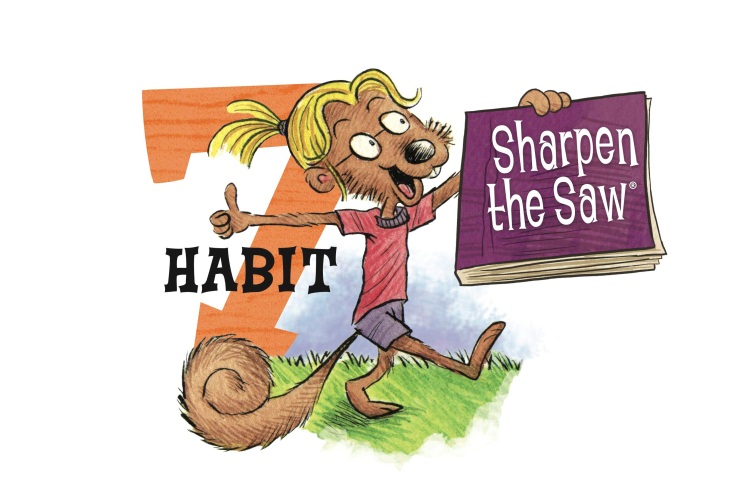 